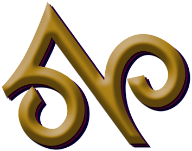 Bendigo PsychologyREferral for NEUROPSYCHOLOGY services Please enterreferral date here:Name of person making referral:Name of person making referral:Name of person making referral:Name of person making referral:Name of person making referral:Alternative contact person:Alternative contact person:Alternative contact person:Alternative contact person:Alternative contact person:Alternative contact person:Name of Agency:Name of Agency:Please enterreferral date here:Phone No:Phone No:Phone No:Phone No:Phone No:Phone No:Phone No:Phone No:Phone No:Phone No:Phone No:Please enterreferral date here:Email:Email:Email:Email:Email:Email:Email:Email:Email:Email:Email:client INFORMATIONclient INFORMATIONclient INFORMATIONclient INFORMATIONclient INFORMATIONclient INFORMATIONclient INFORMATIONclient INFORMATIONclient INFORMATIONclient INFORMATIONclient INFORMATIONclient INFORMATIONclient INFORMATIONclient INFORMATIONSURNAME:SURNAME:SURNAME:SURNAME:FIRST NAME:FIRST NAME:FIRST NAME:FIRST NAME:FIRST NAME:FIRST NAME:MIDDLE NAME:MIDDLE NAME:MIDDLE NAME:DOB:Occupation: Occupation: Occupation: Occupation: Occupation: Gender: Gender: Gender: Best contact phone no:Best contact phone no:Best contact phone no:Best contact phone no:Best contact phone no:Best contact phone no:Nationality:   Nationality:   Nationality:   Is English their first language?Is English their first language?Is English their first language?Is English their first language?Is English their first language?Is English their first language?Is English their first language?Is English their first language?Can the person read and write? (excellent, average, fair, poor)Can the person read and write? (excellent, average, fair, poor)Can the person read and write? (excellent, average, fair, poor)Does the person identify as being Aboriginal or Torres Strait Islander?Does the person identify as being Aboriginal or Torres Strait Islander?Does the person identify as being Aboriginal or Torres Strait Islander?Is an interpreter required?Is an interpreter required?Is an interpreter required?Is an interpreter required?Is an interpreter required?Is an interpreter required?Is an interpreter required?Is an interpreter required?Level of comprehension.  (excellent, average, fair, poor)Level of comprehension.  (excellent, average, fair, poor)Level of comprehension.  (excellent, average, fair, poor)Does the client have any physical disabilities? If yes, provide details. Does the client have any physical disabilities? If yes, provide details. Does the client have any physical disabilities? If yes, provide details. Does the client have any mental health concerns? If yes, provide details.Does the client have any mental health concerns? If yes, provide details.Does the client have any mental health concerns? If yes, provide details.Does the client have any mental health concerns? If yes, provide details.Does the client have any mental health concerns? If yes, provide details.Does the client have any mental health concerns? If yes, provide details.Does the client have any mental health concerns? If yes, provide details.Does the client have any mental health concerns? If yes, provide details.Is this client registered with Intellectual Disability Services?Is this client registered with Intellectual Disability Services?Is this client registered with Intellectual Disability Services?Is there current police involvement?If yes, please provide details.Is there current police involvement?If yes, please provide details.Does the person have a criminal record?If yes, please provide details.Does the person have a criminal record?If yes, please provide details.Does the person have a criminal record?If yes, please provide details.Does the person have a criminal record?If yes, please provide details.Does the person have a criminal record?If yes, please provide details.If applicable, is the person a registered Sex Offender?If applicable, is the person a registered Sex Offender?If applicable, is the person a registered Sex Offender?If applicable, is the person a registered Sex Offender?If applicable, is the person a registered Sex Offender?If applicable, is the person a registered Sex Offender?If applicable, is the person a registered Sex Offender?Children involved:  First nameChildren involved:  First nameSurnameSurnameSurnameSurnameSurnameDOBDOBGenderGenderRelationship to person aboveRelationship to person aboveRelationship to person aboveTYPE OF SERVICE REQUESTED      Please highlight service requested belowTYPE OF SERVICE REQUESTED      Please highlight service requested belowTYPE OF SERVICE REQUESTED      Please highlight service requested belowTYPE OF SERVICE REQUESTED      Please highlight service requested belowTYPE OF SERVICE REQUESTED      Please highlight service requested belowTYPE OF SERVICE REQUESTED      Please highlight service requested belowTYPE OF SERVICE REQUESTED      Please highlight service requested belowTYPE OF SERVICE REQUESTED      Please highlight service requested belowTYPE OF SERVICE REQUESTED      Please highlight service requested belowTYPE OF SERVICE REQUESTED      Please highlight service requested belowTYPE OF SERVICE REQUESTED      Please highlight service requested belowTYPE OF SERVICE REQUESTED      Please highlight service requested belowTYPE OF SERVICE REQUESTED      Please highlight service requested belowTYPE OF SERVICE REQUESTED      Please highlight service requested belowOtherREASON FOR REFERRAL                  Please provide details belowREASON FOR REFERRAL                  Please provide details belowREASON FOR REFERRAL                  Please provide details belowREASON FOR REFERRAL                  Please provide details belowREASON FOR REFERRAL                  Please provide details belowREASON FOR REFERRAL                  Please provide details belowREASON FOR REFERRAL                  Please provide details belowREASON FOR REFERRAL                  Please provide details belowREASON FOR REFERRAL                  Please provide details belowREASON FOR REFERRAL                  Please provide details belowREASON FOR REFERRAL                  Please provide details belowREASON FOR REFERRAL                  Please provide details belowREASON FOR REFERRAL                  Please provide details belowREASON FOR REFERRAL                  Please provide details belowPlease include the following information: Current issues; historical information. What are the Agency’s concerns?   Any other information you wish to include or attach including court reports, criminal history etc.Please provide as much information as possible.ESSENTIAL PLEASE DO NOT LEAVE BLANKWhat are your specific questions you wish to have answered in the report:            Please include the following information: Current issues; historical information. What are the Agency’s concerns?   Any other information you wish to include or attach including court reports, criminal history etc.Please provide as much information as possible.ESSENTIAL PLEASE DO NOT LEAVE BLANKWhat are your specific questions you wish to have answered in the report:            Please include the following information: Current issues; historical information. What are the Agency’s concerns?   Any other information you wish to include or attach including court reports, criminal history etc.Please provide as much information as possible.ESSENTIAL PLEASE DO NOT LEAVE BLANKWhat are your specific questions you wish to have answered in the report:            Please include the following information: Current issues; historical information. What are the Agency’s concerns?   Any other information you wish to include or attach including court reports, criminal history etc.Please provide as much information as possible.ESSENTIAL PLEASE DO NOT LEAVE BLANKWhat are your specific questions you wish to have answered in the report:            Please include the following information: Current issues; historical information. What are the Agency’s concerns?   Any other information you wish to include or attach including court reports, criminal history etc.Please provide as much information as possible.ESSENTIAL PLEASE DO NOT LEAVE BLANKWhat are your specific questions you wish to have answered in the report:            Please include the following information: Current issues; historical information. What are the Agency’s concerns?   Any other information you wish to include or attach including court reports, criminal history etc.Please provide as much information as possible.ESSENTIAL PLEASE DO NOT LEAVE BLANKWhat are your specific questions you wish to have answered in the report:            Please include the following information: Current issues; historical information. What are the Agency’s concerns?   Any other information you wish to include or attach including court reports, criminal history etc.Please provide as much information as possible.ESSENTIAL PLEASE DO NOT LEAVE BLANKWhat are your specific questions you wish to have answered in the report:            Please include the following information: Current issues; historical information. What are the Agency’s concerns?   Any other information you wish to include or attach including court reports, criminal history etc.Please provide as much information as possible.ESSENTIAL PLEASE DO NOT LEAVE BLANKWhat are your specific questions you wish to have answered in the report:            Please include the following information: Current issues; historical information. What are the Agency’s concerns?   Any other information you wish to include or attach including court reports, criminal history etc.Please provide as much information as possible.ESSENTIAL PLEASE DO NOT LEAVE BLANKWhat are your specific questions you wish to have answered in the report:            Please include the following information: Current issues; historical information. What are the Agency’s concerns?   Any other information you wish to include or attach including court reports, criminal history etc.Please provide as much information as possible.ESSENTIAL PLEASE DO NOT LEAVE BLANKWhat are your specific questions you wish to have answered in the report:            Please include the following information: Current issues; historical information. What are the Agency’s concerns?   Any other information you wish to include or attach including court reports, criminal history etc.Please provide as much information as possible.ESSENTIAL PLEASE DO NOT LEAVE BLANKWhat are your specific questions you wish to have answered in the report:            Please include the following information: Current issues; historical information. What are the Agency’s concerns?   Any other information you wish to include or attach including court reports, criminal history etc.Please provide as much information as possible.ESSENTIAL PLEASE DO NOT LEAVE BLANKWhat are your specific questions you wish to have answered in the report:            Please include the following information: Current issues; historical information. What are the Agency’s concerns?   Any other information you wish to include or attach including court reports, criminal history etc.Please provide as much information as possible.ESSENTIAL PLEASE DO NOT LEAVE BLANKWhat are your specific questions you wish to have answered in the report:            Please include the following information: Current issues; historical information. What are the Agency’s concerns?   Any other information you wish to include or attach including court reports, criminal history etc.Please provide as much information as possible.ESSENTIAL PLEASE DO NOT LEAVE BLANKWhat are your specific questions you wish to have answered in the report:            Do you want Bendigo Psychology to include recommendations in the report?          Y                NIf yes, what type of recommendations (e.g. supportive needs, education)Do you want Bendigo Psychology to include recommendations in the report?          Y                NIf yes, what type of recommendations (e.g. supportive needs, education)Do you want Bendigo Psychology to include recommendations in the report?          Y                NIf yes, what type of recommendations (e.g. supportive needs, education)Do you want Bendigo Psychology to include recommendations in the report?          Y                NIf yes, what type of recommendations (e.g. supportive needs, education)Do you want Bendigo Psychology to include recommendations in the report?          Y                NIf yes, what type of recommendations (e.g. supportive needs, education)Do you want Bendigo Psychology to include recommendations in the report?          Y                NIf yes, what type of recommendations (e.g. supportive needs, education)Do you want Bendigo Psychology to include recommendations in the report?          Y                NIf yes, what type of recommendations (e.g. supportive needs, education)Do you want Bendigo Psychology to include recommendations in the report?          Y                NIf yes, what type of recommendations (e.g. supportive needs, education)Do you want Bendigo Psychology to include recommendations in the report?          Y                NIf yes, what type of recommendations (e.g. supportive needs, education)Do you want Bendigo Psychology to include recommendations in the report?          Y                NIf yes, what type of recommendations (e.g. supportive needs, education)Do you want Bendigo Psychology to include recommendations in the report?          Y                NIf yes, what type of recommendations (e.g. supportive needs, education)Do you want Bendigo Psychology to include recommendations in the report?          Y                NIf yes, what type of recommendations (e.g. supportive needs, education)Do you want Bendigo Psychology to include recommendations in the report?          Y                NIf yes, what type of recommendations (e.g. supportive needs, education)Do you want Bendigo Psychology to include recommendations in the report?          Y                NIf yes, what type of recommendations (e.g. supportive needs, education)Account Information:  Account Information:  Account Information:  Account Information:  Account Information:  Account Information:  Account Information:  Account Information:  Account Information:  Account Information:  Account Information:  Account Information:  Account Information:  Account Information:  Who is responsible for invoice:Name:  Email:Contact :NDIS Details:  Plan No:( if applicable) Plan dates:                          Plan Manager email:Who is responsible for invoice:Name:  Email:Contact :NDIS Details:  Plan No:( if applicable) Plan dates:                          Plan Manager email:Who is responsible for invoice:Name:  Email:Contact :NDIS Details:  Plan No:( if applicable) Plan dates:                          Plan Manager email:Who is responsible for invoice:Name:  Email:Contact :NDIS Details:  Plan No:( if applicable) Plan dates:                          Plan Manager email:Who is responsible for invoice:Name:  Email:Contact :NDIS Details:  Plan No:( if applicable) Plan dates:                          Plan Manager email:Who is responsible for invoice:Name:  Email:Contact :NDIS Details:  Plan No:( if applicable) Plan dates:                          Plan Manager email:Who is responsible for invoice:Name:  Email:Contact :NDIS Details:  Plan No:( if applicable) Plan dates:                          Plan Manager email:Who is responsible for invoice:Name:  Email:Contact :NDIS Details:  Plan No:( if applicable) Plan dates:                          Plan Manager email:Who is responsible for invoice:Name:  Email:Contact :NDIS Details:  Plan No:( if applicable) Plan dates:                          Plan Manager email:Who is responsible for invoice:Name:  Email:Contact :NDIS Details:  Plan No:( if applicable) Plan dates:                          Plan Manager email:Who is responsible for invoice:Name:  Email:Contact :NDIS Details:  Plan No:( if applicable) Plan dates:                          Plan Manager email:Who is responsible for invoice:Name:  Email:Contact :NDIS Details:  Plan No:( if applicable) Plan dates:                          Plan Manager email:Who is responsible for invoice:Name:  Email:Contact :NDIS Details:  Plan No:( if applicable) Plan dates:                          Plan Manager email:Who is responsible for invoice:Name:  Email:Contact :NDIS Details:  Plan No:( if applicable) Plan dates:                          Plan Manager email: